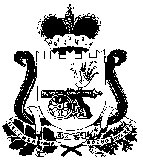 СОВЕТ ДЕПУТАТОВ
СТОДОЛИЩЕНСКОГО СЕЛЬСКОГО ПОСЕЛЕНИЯ
ПОЧИНКОВСКОГО РАЙОНА СМОЛЕНСКОЙ ОБЛАСТИРЕШЕНИЕВ соответствии со статьями 22, 24 Федерального закона от 12.06.2002 г. № 67-ФЗ «Об основных гарантиях избирательных прав и права на участие в референдуме граждан Российской Федерации», статьями 4, 5, 12 областного закона от 24.04.2003 г. № 12-з «Об избирательных комиссиях, комиссиях референдума в Смоленской области», Уставом Стодолищенского сельского поселения Починковского района Смоленской области, рассмотрев предложения по кандидатурам для назначения членов избирательной комиссии муниципального образования Стодолищенского сельского поселения Починковского района Смоленской области, Совет депутатов Стодолищенского сельского поселения Починковского района Смоленской областиРЕШИЛ:1. Сформировать избирательную комиссию муниципального образования Стодолищенского сельского поселения Починковского района Смоленской области в составе согласно приложению  к настоящему решению. 2. Избирательной комиссии муниципального образования Стодолищенского сельского поселения Починковского района Смоленской области провести первое организационное заседание 28 июня 2016 года.3. Направить настоящее постановление для опубликования в редакцию газеты «Сельская новь».Глава муниципального образования 
Стодолищенского сельского поселения Починковского района Смоленской области                                       Г.А. ЗнайкоПриложение к решению Совета депутатов Стодолищенского сельского поселения Починковского района Смоленской области от 21.06.2016 года № 22Избирательная комиссия муниципального образованияСтодолищенского сельского поселения Починковского района Смоленской областиот    21.06.2016 г.№ 22О формировании избирательной комиссии муниципального образования Стодолищенского сельского поселения Починковского района Смоленской области№ п/пФ.И.О.Год рожденияМесто работы (род занятий)ДолжностьГосуд.,муниц. служащийОбразованиеОпыт работы в избирательных комиссияхКем выдвинут1Греков Денис Владимирович1974ООО «Стодолищенский ЖЭУ»инженер по охране труда-высшееимеетсяПрезидиумом Регионального политического совета Смоленского регионального отделения Всероссийской политической партии «Единая Россия»2Грицевич Валентин Федорович1952 пенсионер- высшее имеется Починковским районным отделением КПРФ3Вертюхова Светлана Николаевна1966ОГБУЗ «Стодолищенская РБ» бухгалтер-Среднее специальноеимеетсяКоординационным Советом Смоленского регионального отделения ЛДПР 4Гусев Петр Михайлович1966  ООО «Стодолищенский ЖЭУ»мастер жилищного хозяйства  -высшееимеетсяСобранием избирателей по месту работы ООО «Стодолищенский ЖЭУ»5Ренкас Татьяна Анатольевна1966не работает-Среднее специальноеимеетсяТИК муниципального образования «Починковский район» Смоленской области6Андреенкова Нина Феоктистовна 1958пенсионер-Среднее специальноеимеетсяСобранием избирателей по месту жительства